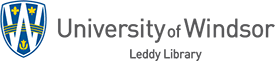 International Trade And Border Crossing Data: Selective SourcesIf you do not find what you are looking for and would like some assistance, please contact: Katharine Ball at (519) 253-3000, ext. 3852.**************************************************************Bridge And Tunnel Operators Associationhttp://leddy.uwindsor.ca/bridge-and-tunnel-operators-association-traffic-statisticsU.S./Canada border crossing data: Ontario, Michigan, and New York only; includes the Ambassador Bridge and Detroit-Windsor Tunnel; there is monthly and annual traffic volume data for 2006-2015 for passenger cars, trucks, and buses & misc.; excel format; for 2016-2017, there is annual data only.Transborder Freight Data (U.S. Bureau of Transportation Statistics)https://www.bts.gov/transborderStatistics by port and commodity, by state and commodity, and by state and port.Border Crossing Data (U.S. Bureau of Transportation Statistics)https://www.bts.gov/content/border-crossingentry-dataSummary statistics for inbound crossings at the U.S.-Canadian and the U.S.-Mexican border at the port level. Data are available for trucks, trains, containers, buses, personal vehicles, passengers, and pedestrians.Eastern Border Transportation Coalitionhttp://ebtc.infoReports, papers, and presentations on cross border issues; see under: EBTC Info; in Canada, they cover Ontario, Quebec, New Brunswick, Nova Scotia, Newfoundland and Labrador; in the U.S., they cover Michigan, New York, Vermont, and Maine.Cross Border Institute (University of Windsor)http:/cbinstitute.caReports, papers, and briefing notes on cross border issues, but focusing on the Windsor-Detroit corridor; see under Research.Canadian International Merchandise Trade Database (Statistics Canada) http://www5.statcan.gc.ca/cimt-cicm/home-accueil?lang=engTrade data for other countries including the U.S. and its states, and Canada, its provinces and territories; monthly, quarterly, or annual statistics from 1988 to the present, by broad product category; also trade data by detailed products (6 digit HS) for Canada, its provinces and territories; monthly, quarterly, annual statistics from 1988 to the present, with up to 250 countriesTrade Data Online (Statistics Canada)http://www.ic.gc.ca/eic/site/tdo-dcd.nsf/eng/HomeContains the values in Canadian or U.S. dollars of imports, exports, re-imports, etc. by product (detailed HS codes) or industry (detailed NAICS codes). There are up to 10 years of trade statistics between Canada, its regions, provinces/territories and over 200 other countries, regions, or U.S. states; excel or csv formatU.S. International Trade Data (U.S. Census Bureau)https://www.census.gov/foreign-trade/data/index.htmlMonthly U.S. international trade in goods and services report, from 1991 to the present. Under: More Data (left side), see also links to Balance by Partner Country, Country/Product Trade, State/Metropolitan  Data, Related Party Trade, and Historical Series.UN Comtrade Databasehttps://comtrade.un.org/dbSelected trade series for all countries and areas recognized by the United Nations. See under the tab: Metadata & Reference (top-centre) for listings of countries and commodities, as well as definitions and sources.World Integrated Trade Solution (WITS): World Bankhttps://wits.worldbank.orgProvides UN Comtrade, World Bank, UNCTAD, and WTO data on trade, tariffs, and non-tariff measures. Free registration is required. OECDiLibraryhttp://led.uwindsor.ca/oecdBrowse by Theme, and select Trade. Books, papers, and statistics on trade for OECD countries. If you are off-campus, you will have to sign on with your UWin ID and email password. Updated June 2018